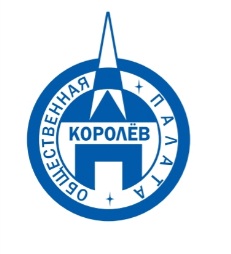 Общественная палата
    г.о. Королёв МО                ул.Калинина, д.12/6Акт
осмотра санитарного содержания контейнерной площадки (КП) 
согласно новому экологическому стандартуМосковская обл. «08» ноября 2019 г.г.о.Королев, ул.Матросова,  д.3________________________________                                                            (адрес КП)Комиссия в составе:  Кошкиной Любови Владимировны, -  председателя комиссии,                      Сильянова Тамара Александровна  – член комиссии,По КП г.о. Королев, ул. Матросова, д.3:Результаты осмотра состояния КП комиссией:	Прочее /примечания/выводы: В ходе проверки были выявлены следующие нарушения: на контейнерной площадке отсутствует водонепроницаемая крыша, имеются один синий и один серый контейнеры. Нарушен график вывоза мусора. Территория площадки завалена крупногабаритным мусором.Мониторинг показал - контейнерная площадка не соответствует требованиям действующего законодательства и содержится в неудовлетворительном состоянии. По результатам проверки составлен Акт, который будет направлен в адрес управляющей компании и регионального оператора. Приложение: фотоматериалПодписи: 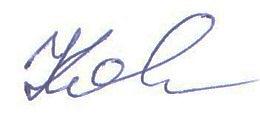 Кошкина Л.В.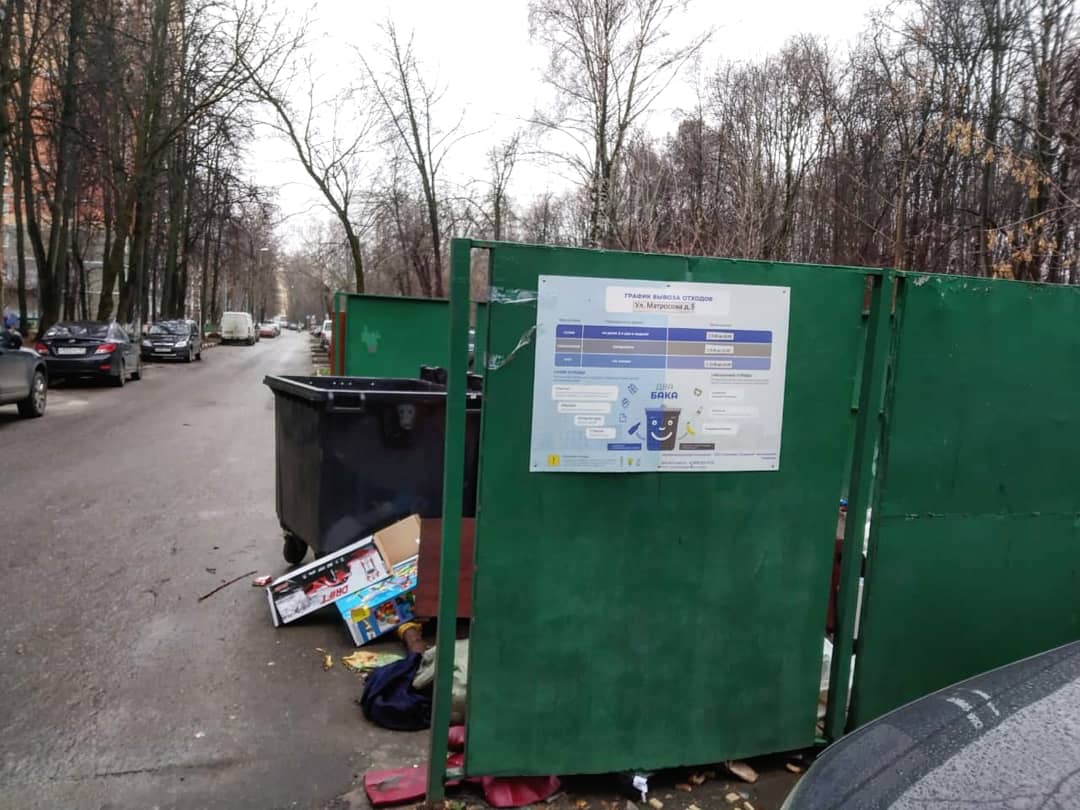 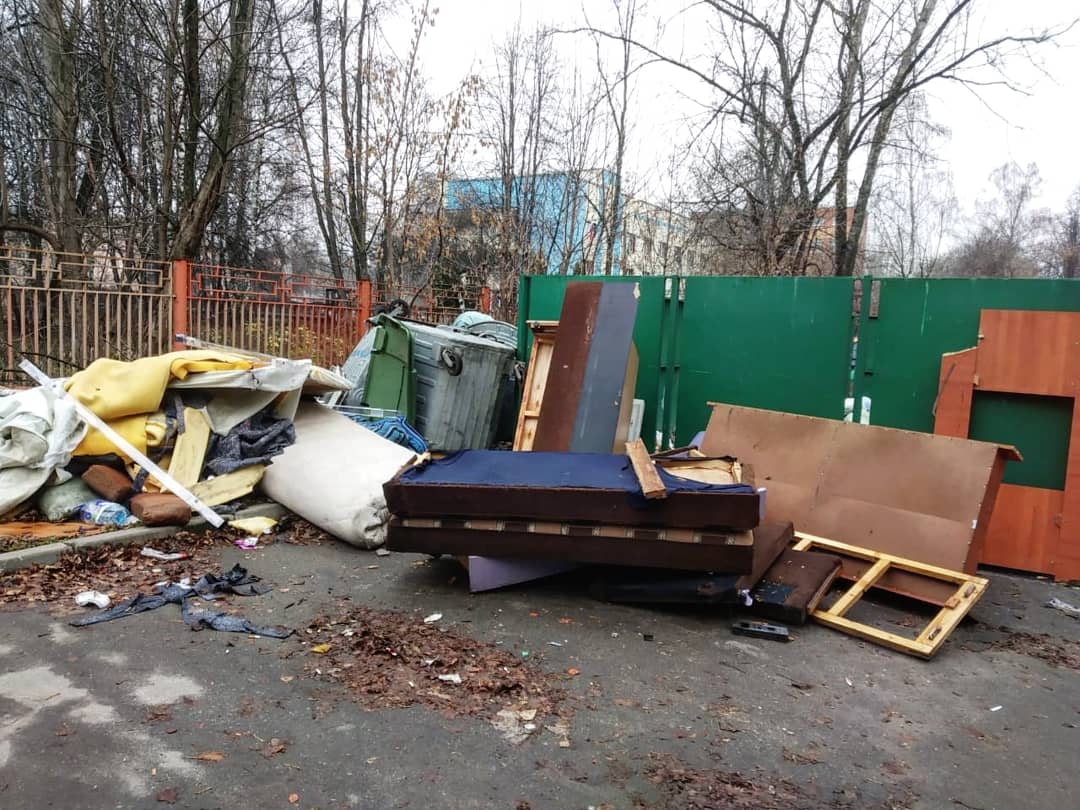 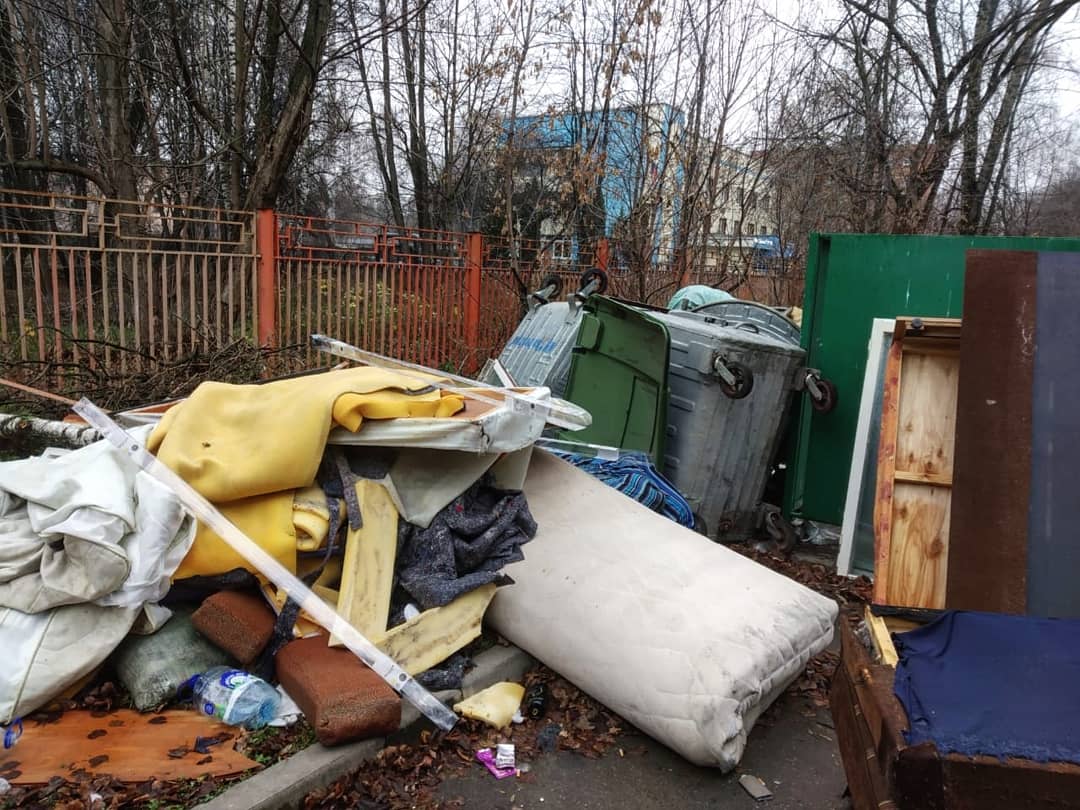 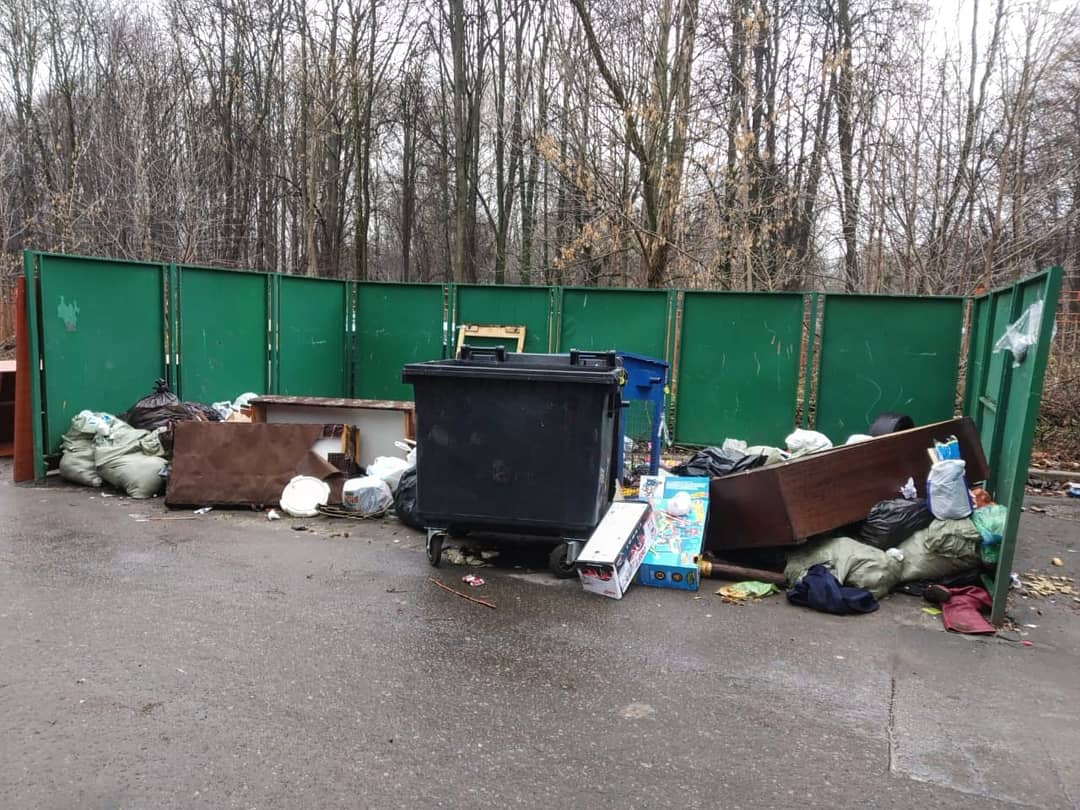 №Критерии оценки контейнерной площадкиБез нарушенийНарушения1Наполнение баков+2Санитарное состояние+3Ограждение с крышей (серые баки под крышей) +4Твёрдое покрытие площадки+5Наличие серых/синих контейнеров (количество)	1/16Наличие контейнера под РСО (синяя сетка)17График вывоза и контактный телефон+8Информирование (наклейки на баках как сортировать)+9Наличие крупногабаритного мусора+